 Конспект  совместной деятельности педагога с детьмиТема:    ПтицыФорма организации: совместная, подгрупповая; пальчиковая гимнастикаМесто проведения: групповая комнатаЦель: развитие мелкой моторикиЗадачи: Здоровье:Развивать мелкую моторику мышц кистей рук в игровых упражнениях.Познание: Продолжать знакомить детей с домашними птицами.Закреплять знание строения птицы (голова, клюв, гребешок)Развивать сенсорные способности: восприятие цвета и формы, внимании (действовать по сигналу и заданию взрослого)Коммуникация:Продолжать детей понимать обращенную речь, стимулировать желание вступать в контакт с окружающими – отвечать на вопросы, повторять за воспитателем.Расширять словарный запас детей через игровые задания, пальчиковую гимнастику: петушок, курочка, гусь, грустное, радостное.Создавать атмосферу радостного настроения, учить детей действовать по показу воспитателя.Интеграция образовательных областей: здоровье, познание, коммуникация Методы и приемы: Оборудование: картинки – петух, курица, гусь; сундучок; волшебная перчатка, картинка солнышка без лучиков с одной стороны грустное, с другой радостное, прищепки желтого цвета.Предварительная работа:     Ход Дети сидят на стульчиках. Воспитатель показывает им «Волшебную перчатку»В. Ребята, что это у меня?Д. ПерчаткаВ.  А что у нее есть?Д. пальчики.В. Правильно. А у ребят есть пальчики? Покажите их.(дети показывают пальчики)В. Очень хорошо. А вы хотите ими поиграть?Д. да.В. Тогда давайте снова заглянем в сундучок и посмотрим, что приготовила нам сегодня волшебная перчатка.(дети вместе с воспитателем заглядывают в сундучок и находят там солнышко)В. Что это?Д. солнышко.В. А какое солнышко?Д. круглоеВ. А какого оно цвета?Д. желтоеВ. На что похоже солнышко?Д. на блин, на мячик, на колобок, В. Правильно.Золотое яблочко по небу катаетсяВсем, всем улыбается.А улыбки-то лучиОчень, очень горячи!В. Ребята, смотрите а наше солнышко не улыбается. Какое оно?Д. грустное.В. Как вы думаете, почему оно грустит?(ответы детей)В. Солнышко грустит, потому, что у него нет лучиков. Давайте сделаем ему лучики. Подходите, берите прищепки. (дети прикрепляют прищепки к солнышку)В. Смотрите, в сундучке еще остались карточки.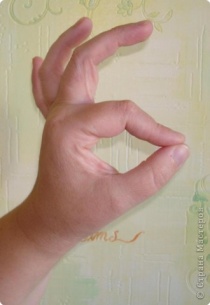  (показывает карточку с петушком) Кто это?Д.  петушок.В. Давайте покажем петушка пальчиками.Соединим большой и указательный пальчики – это клювик. А остальные пальчики слегка согнем – это гребешок.Дети выполняют упражнение, воспитатель помогает. В. Молодцы! Давайте посмотрим, кто на второй карточке.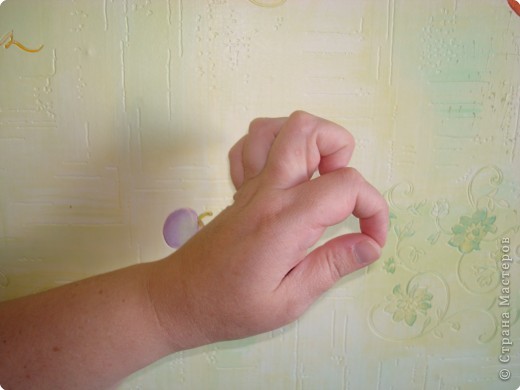 (показывает карточку с курочкой). Кто это?Д.  курочка.В.  Давайте покажем курочку пальчиками. Соединяем большой и указательный пальчики – это клювик. А остальные пальчики прижимаем к ладони – это гребешок.Дети выполняют упражнение , воспитатель помогает.В. Молодцы. А вот и третья карточка.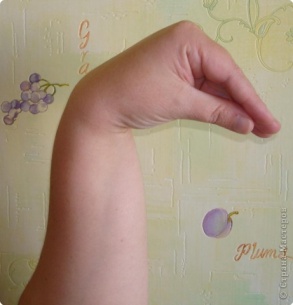 (показывает карточку с гусем) Кто это? Д. гусьВ.  Давайте покажем и его пальчиками.Сжимаем все пальчики вместе к большому, щепоткой.В. Молодцы. А теперь давайте расскажем пальчиками стишок про птичек.Петушок зерно клюет, (петух)Курица к нему идет, (курица)А гусак стоит гогочет, ( гусь)Тоже зерен клюнуть хочет. (клюющий гусь)Воспитатель рассказывает стишок , дети вместе с ним показывают птиц руками.Виды деятельностиМетоды и приемыСодержание  игроваяСюрпризный моментВоспитатель достает волшебную перчатку.  Обращает внимание детей на волшебный сундучок из которого, достает солнышко и карточки с заданиямидвигательная Показ,Действие с прищепкамиВоспитатель показывает как выполнить фигуры птиц с помощью пальцевДети по контуру солнышка прищепляют прищепкичтение  худ литературыЧтение стихотворенияВоспитатель читает стихотворение про птичку, сопровождая движениями пальцевпознавательная деятельностьРассматривание картинокВоспитатель показывает картинки с птицами, вспоминают части тела.коммуникативная деятельностьХоровые и индивидуальные  ответыДети отвечают на вопросы воспитателя. Воспитатель побуждает проговаривать хором.Образовательные областиСовместна образовательная деятельность с детьмиВзаимодействие с родителямиЧХТЧтение потешек «Петушок»Чтение сказки «Курочка Ряба»ПознаниеРассматривание альбома «Домашние птицы»Беседы с детьми о домашних птицахКоммуникацияРассматривание картины курица с цыплятамиХудожественное творчествоРисование ладошкой ПетушокИзготовление карточек с домашними птицами